　　　　　　先生 道鑒：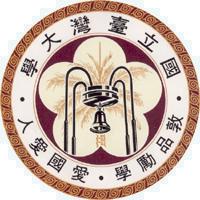 　　本所訂於民國　　年　　月　　日（星期　　）  午　　時　　分，於本校電機資訊學院　  　館　  　室舉行碩/博士班研究生　  　　　　之論文口試（由　　　　　　  教授指導）。敬請　屆時蒞臨本所共同主持，毋任感荷。耑此      順頌時祺國立台灣大學生醫電子與資訊學研究所　敬啟　　　　　　　　　　　　　　　　年　　　月　　　日註：因本校實行車輛管制，自行開車之校外委員請務必攜帶本通知函及聘函以替代通行證。